FUNDAÇÃO EDUCACIONAL CLAUDINO FRANCIO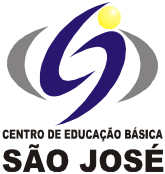 CENTRO DE EDUCAÇÃO BÁSICA SÃO JOSÉ                       Roteiro de Estudo Semanal 3º ano A Professora MaiaraConteúdo Programático de 27 de julho a 01 de agosto.Senhores Pais, Conforme comunicado enviado no dia 10 de julho, esta semana retornaremos com as aulas presenciais, seguindo o Plano de Contingência. Os alunos que já entregaram o termo na secretaria acompanharão as aulas presenciais todos os dias das 7h às 11h. Os alunos do grupo de risco ou que optarem por permanecer em casa deverão acompanhar a transmissão das aulas on-line das 7h às 11h, seguindo o Roteiro de Estudos.Este é o link FIXO para todas as aulas, todos os dias: meet.google.com/cwk-yeum-eoj                                                                                                                       Atenciosamente, Equipe Pedagógica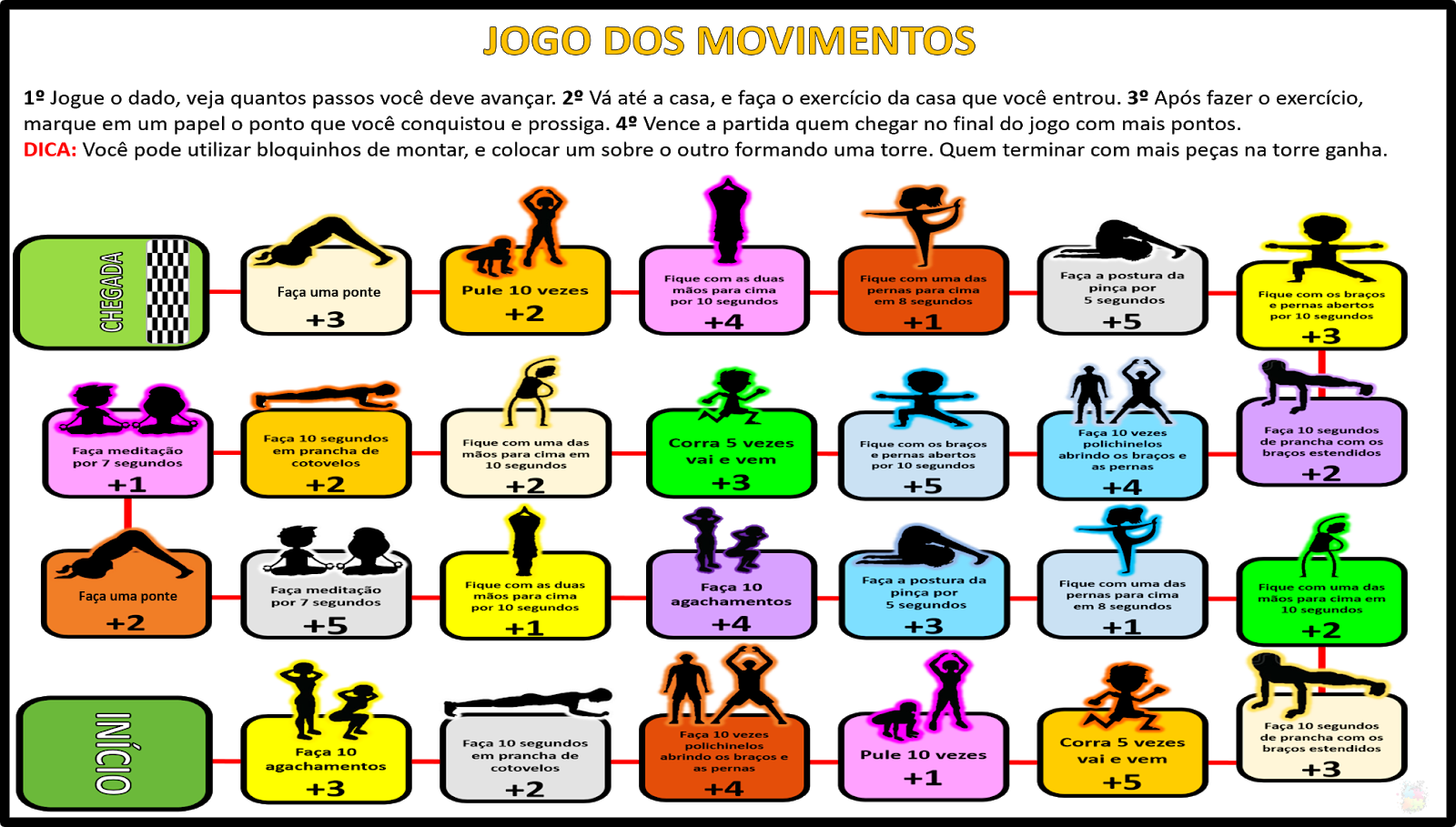 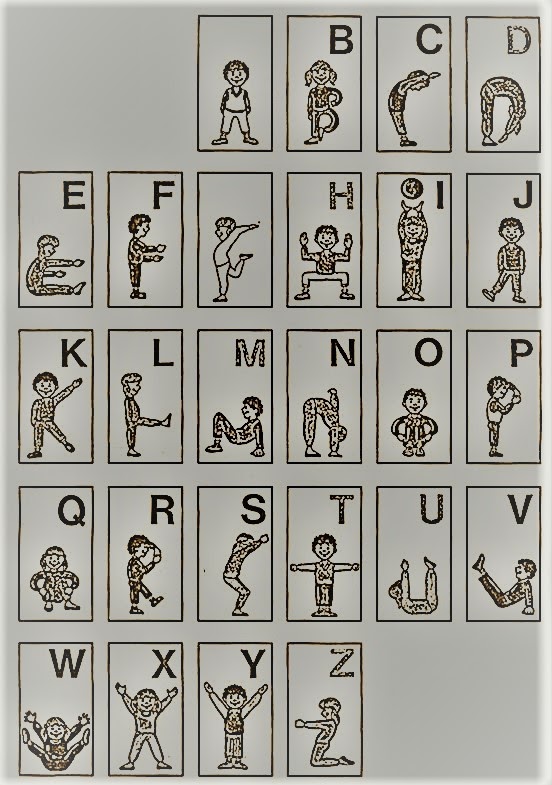                                                                                  27/07/2020                                                                                 27/07/2020                                                                                 27/07/2020HORÁRIOSEGUNDACONTEÚDOS7h – 7h50PORTUGUÊSCorreção da tarefa.Ortografia: Palavras terminadas com E e I, p. 47 e 48.Lição 9 de Português, p. 119 a 124.Lição 2 de História, p. 206.7h50 – 8h40PORTUGUÊSHora do texto, p. 49 a 51.INTERVALOSERÁ  EM SALA DE AULA9h - 9h50HISTÓRIATroca de ideias, p. 176 a 178.9h50 -10h40INGLÊS LUCIANARevisão para prova. Apostila a partir da página 42.10h40 - 11hEDUCAÇÃO FÍSICAAtividade: Jogo do movimentoRealização da atividade: De acordo com o tabuleiro do jogo, e a partir de um sorteio, cada aluno deverá realizar a atividade descrita na imagem, e anotar a sua pontuação. Vence o jogo quem conseguir fazer a maior pontuação.Material: Papel e caneta para anotar a sua pontuação28/07/202028/07/202028/07/2020HORÁRIOTERÇACONTEÚDOS7h – 7h50INGLÊS LUCIANARevisão para prova. Material Impresso. https://drive.google.com/file/d/1SSxQsuieQJ1wjzOC_RSPcX01HIs4mkeB/view?usp=sharing7h50 – 8h40MÚSICAEntenderemos um pouco mais sobre a leitura musical a partir da página 14 da apostila. INTERVALOSERÁ  EM SALA DE AULA9h - 9h50MATEMÁTICACorreção da tarefa.Hora de resolver problemas, p. 52.Cálculo mental, p. 53.Lição 11 de Matemática, p. 73.Lição 2 de Ciências, p. 145 e 146.9h - 9h50MATEMÁTICACorreção da tarefa.Hora de resolver problemas, p. 52.Cálculo mental, p. 53.Lição 11 de Matemática, p. 73.Lição 2 de Ciências, p. 145 e 146.9h50 -10h40MATEMÁTICADesafio final, p. 54 e 55.10h40 - 11hCIÊNCIASOs movimentos da Terra, p. 116 e 117.29/07/202029/07/202029/07/2020HORÁRIOQUARTACONTEÚDOS7h – 7h50PORTUGUÊSCorreção da tarefa.Unidade 4 - Bicharada “Animal”, p. 55 a 57.Lição 11 e 12 de Português, p. 125 a 128.7h50 – 8h40PORTUGUÊSHora do texto, p. 58 e 60.INTERVALOSERÁ  EM SALA DE AULA9h - 9h50PORTUGUÊSHora do texto, p. 58 e 60.9h - 9h50PORTUGUÊSHora do texto, p. 58 e 60.9h50 -10h40GEOGRAFIAOficina cartográfica, p. 249 a 251.10h40 - 11hARTESApostila página 67 a arte de Monet e suas pinceladas pintura com tinta 30/07/202030/07/202030/07/2020HORÁRIOQUINTACONTEÚDOS7h – 7h50  MATEMÁTICACorreção da tarefa.Consumidor consciente, p. 56.Lição 12 de Matemática, p. 74.Lição 3 de Ciências, p. 147 e 148.Trazer o caderno de matemática (correção e tira dúvidas de atividades de roteiros anteriores).7h50 – 8h40MATEMÁTICAConsumidor consciente, p. 56.INTERVALOSERÁ  EM SALA DE AULA9h - 9h50REC AQUÁTICAAtividade: Alfabeto do movimentoRealização da atividade: De acordo com um sorteio, cada aluno irá escolher uma das letras, e todos deverão realizar o movimento correspondente.9h - 9h50REC AQUÁTICAAtividade: Alfabeto do movimentoRealização da atividade: De acordo com um sorteio, cada aluno irá escolher uma das letras, e todos deverão realizar o movimento correspondente.9h50 -10h40CIÊNCIASOs movimentos da Terra, p. 118 a 121.10h40 - 11h         	   CIÊNCIASOs movimentos da Terra, p. 118 a 121.31/07/202031/07/202031/07/2020HORÁRIOSEXTACONTEÚDOS7h – 7h50PORTUGUÊSCorreção da tarefa.Gramática: Substantivos próprios e comuns, p. 61 a 63. 7h50 – 8h40PORTUGUÊSGramática: Substantivos próprios e comuns, p. 61 a 63. Lição 13 de Português, p. 129 e 130.INTERVALOSERÁ  EM SALA DE AULA9h - 9h50MATEMÁTICALição 13 e 14 de Matemática, p. 75 e 76.9h - 9h50MATEMÁTICALição 13 e 14 de Matemática, p. 75 e 76.9h50 -10h40MATEMÁTICALição 13 e 14 de Matemática, p. 75 e 76.10h40 - 11hMATEMÁTICA - LIMFicha 5.01/08/2020 - SÁBADO LETIVONão haverá aula presencial, nem aula remota. Neste dia os alunos terão trabalho avaliativo para realizar em casa como reposição de aula do dia 22/04.01/08/2020 - SÁBADO LETIVONão haverá aula presencial, nem aula remota. Neste dia os alunos terão trabalho avaliativo para realizar em casa como reposição de aula do dia 22/04.01/08/2020 - SÁBADO LETIVONão haverá aula presencial, nem aula remota. Neste dia os alunos terão trabalho avaliativo para realizar em casa como reposição de aula do dia 22/04.HORÁRIOQUARTACONTEÚDOS7h – 7h50  PortuguêsRealização do Trabalho Bimestral de Português.“Livro Fabuloso”, a produção de texto proposta na apostila de português nas páginas 52 a 54, passar a limpo no encarte que está no final do caderno, para ser entregue ao seu professor.7h50 – 8h40PortuguêsRealização do Trabalho Bimestral de Português.INTERVALOSERÁ  EM SALA DE AULA9h - 9h50PortuguêsRealização do Trabalho Bimestral de CiênciasRegistro da observação do céu durante o dia e durante a noite, proposta na apostila de ciências nas páginas 93 a 95.9h - 9h50PortuguêsRealização do Trabalho Bimestral de CiênciasRegistro da observação do céu durante o dia e durante a noite, proposta na apostila de ciências nas páginas 93 a 95.9h50 -10h40GEOGRAFIA Realização do Trabalho Bimestral de Ciências10h40 - 11h         	    ARTES Realização do Trabalho Bimestral de Ciências.